》亞太永續行動獎 ▍說明繳件欄位填寫說明 一、 2023年2 月1 日開始線上報名及繳件，至 5 月 19 日截止 （包括線上填寫及上傳資料）。二、 以下欄位皆在 TCSA 線上報名系統以英文進行填寫及繳件動作，超過前項相關期程，系統恕不受理。▍以下欄位適用於「永續行動獎」┃永續行動獎┃環境永續┃社會共融┃經濟發展┃聯合國永續發展目標1~17項SDGs▍填寫欄位┃執行預算	┃執行所需內部人力	┃執行所需外部人力（單位：新台幣）	（單位：人數）	（單位：人數）202020212022績效內容說明：務必依循評選構面，並於各段落標註評選構面之名稱，   撰寫內容應涵蓋評選構面。撰寫時限邊界：以 2022  年度為主，其他年度績效為輔。曾獲永續行動獎項之企業，績效參獎資料撰寫時限邊界以 2022 年度為原則，應與 2020 年及 2021年的參獎資料有所區隔。※ 前述文字內容之圖表可以簡報型式呈現作為補充，以 6 頁為限， 檔案大小限制為 5MB 之PDF 檔案。以 2022 年度為主，其他年度績效為輔。曾獲永續行動獎項之企業，績效參獎資料撰寫時限邊界以 2022 年度為原則，應與 2020 年及 2021年的參獎資料有所區隔。建議撰寫內容應包含下列事項 :建議說明該專案項目與哪幾類利害關係人進行議合。（如 : 公益組織、學者、對應政府機關人員或其他顧問）若是方案設計有參考專家意見或回饋，根據專家意見做了哪些關鍵的計畫調整。 ( 請參獎企業務必說明為何及使用何種方法 / 工具進行評估，並請提供佐證資料 )推動方式與創新作為實踐的過程與可測量結果如何。※ 前述文字內容之圖表可以簡報型式呈現作為補充，以 9 頁為限， 檔案大小限制為10MB 之PDF 檔案。》宜居永續城市獎 ▍說明繳件欄位填寫說明 一、 2023年2 月1 日開始線上報名及繳件，至 5 月 19 日截止 （包括線上填寫及上傳資料）。二、 以下欄位皆在 TCSA 線上報名系統進行填寫及繳件動作，超過前項相關期程，系統恕不受理。▍填寫欄位填寫內容：務必依循評選構面，並於各段落標註評選構面之名稱，撰寫內容應涵蓋整體績效。撰寫時限邊界：以 2022  年度為主，其他年度績效為輔。曾獲綜合績效獎項之企業，績效參獎資料撰寫時限邊界以 2022  年度為原則，應與 2020年及 2021年的參獎資料有所區隔。※ 圖表可以簡報型式呈現作為補充，以10 頁為限，檔案大小限制為10MB 之PDF 檔案。▍遴選辦法一、為表揚將環境、社會和公司治理（ESG）議題，整合於企業的營運決策、風險控管、管理流程與企業文化範疇中，且致力推動組織邁向永續發展貢獻卓著之永續長或與永續長角色相當者，特設立「頂尖永續長獎」，並訂定本辦法。二、於每年度本評選活動報名期間，由國內外之政府機關（構）、非政府組織（NGOs）、企業或學術研究機構團體等單位代表具名推薦人選。三、推薦者應檢附候選人之現職、學經歷，以及代表事蹟資料（電子檔）向「台灣企業永續獎」主辦單位報名，並得另附其他有利審查之參考資訊。四、為遴選永續傑出人物，由台灣企業永續學院院長擔任召集人（兼主席），並遴選社會賢達與公正人士擔任委員組成「頂尖永續長獎審查委員會」（簡稱本委員會）。五、經本委員會初選、複選審查通過，提交「台灣企業永續學院」核定者，依本辦法頒發「頂尖永續長獎」。六、獎座（牌）於當年度頒獎典禮中頒予受獎人。七、本辦法經「台灣企業永續學院」審議通過，陳請召集人核定後， 自公布日起實施，修正時亦同。※	注意事項ㄧ、 推薦者以機關（構）名義推薦為原則，並以機關（構）代表提出申請，限推薦一位候選人為原則，超出者不予受理。二、 2月1日開始線上報名及繳件，至5月19日截止（包括線上填寫及上傳資料）。三、 英文姓名、出生年月日等資料以國民身分證、護照資料為準。四、 以下欄位皆在TCSA獎以英文報名系統進行填寫及繳件動作，超過前項相關期程，系統恕不受理。┃單位名稱┃單位代表姓名	┃職稱┃電話	┃傳真┃通訊處┃姓名	┃現職┃請填寫推薦之候選人英文  600  字(words)以內推薦事由及特殊貢獻。候選人已被告知獲推薦參與評選 （請勾選） 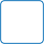 推薦機關（構）代表簽名：	推薦機關（構）用印：候選人相關資料( 請依照重要性上至下排列 )┃學校名稱	┃院系科別	┃修業起迄年月	┃畢( 肄) 業1.2.3.┃服務企業或團體	┃職稱	┃起始西元年月	┃迄止西元年月1.2.3.┃服務企業或團體	┃部門或單位	┃職稱1.2.3.┃企業永續 (CS) 績效推行事蹟	┃起始西元年月	┃迄止西元年月1.2.3.┃獎項名稱	┃頒獎單位	┃得獎日期1.2.3.┃致力企業永續事蹟佐證資料績效內容說明：務必依循評選構面，並於各段落標註評選構面之名稱，   撰寫內容應涵蓋評選構面。撰寫時限邊界：以 2022  年度為主，其他年度績效為輔。曾獲永續行動獎項之企業，績效參獎資料撰寫時限邊界以 2022 年度為原則，應與 2020 年及 2021年的參獎資料有所區隔。※ 前述文字內容之圖表可以簡報型式呈現作為補充，以 6 頁為限， 檔案大小限制為 5MB 之PDF 檔案。以 2022 年度為主，其他年度績效為輔。曾獲永續行動獎項之企業，績效參獎資料撰寫時限邊界以 2022年度為原則，應與 2020  年及 2021年的參獎資料有所區隔。建議撰寫內容應包含下列事項 :建議說明該專案項目與哪幾類利害關係人進行議合。（如 : 公益組織、學者、對應政府機關人員或其他顧問）若是方案設計有參考專家意見或回饋，根據專家意見做了哪些關鍵的計畫調整。請參獎企業務必說明為何及使用何種方法  /  工具進行評估，並請提供佐證資料。推動方式與創新作為實踐的過程與可測量結果如何。※ 前述文字內容之圖表可以簡報型式呈現作為補充，以 9 頁為限， 檔案大小限制為10MB 之PDF 檔案。▍宗旨為表揚青年善盡社會責任，推動台灣邁向永續發展，鼓勵產、官、學、研等各界之青年積極從環境保護、社會共融及經濟發展等角度為永續發展做出貢獻，特設立「傑出永續青年獎」並訂定本辦法。▍候選人資格一、年齡 40 歲以下 （出生日期在1983 年 1 月 1 日以後） 之中華民國國民。二、發揮專業能力、結合社會資源，長期投入與公司治理、環境保護及社會共融等永續發展相關之企業經營、公益機構、社會倡議、教育研究或科技創新等工作者均可報名。▍報名日期一、自2023年 2 月1 日起至 5 月 19日止。二、須於報名期限內完成線上報名（https：//tcsaward.org.tw/tw/main），並將紙本推薦表正本乙份郵寄至台灣企業永續獎秘書處（台北市松山區南京東路五段 188 號 2 樓之 2），日期以郵戳為憑。▍推薦方式一、於本評選活動報名期間內，由政府機關（構）、非政府組織（NGOs）、企業或學術研究機構團體等單位代表具名推薦人選。二、推薦者應檢附候選人之現職、學經歷，以及代表事蹟資料（電子檔）向「台灣企業永續獎秘書處」報名，並得另附其他有利審查之參考資訊。三、本評選活動接受自我推薦，惟仍須提具至少一封推薦人函，並應敘明推薦人與被推薦人之關係。▍報名費用及繳費方式：從報名到獲獎均不需要繳交任何費用。▍審查流程一、由台灣企業永續獎執行委員會擔任總召集人（兼主席），邀集社會賢達與公正人士擔任委員，組成「傑出永續青年獎審查委員會」（簡稱本委員會），以遴選傑出永續青年獎獲獎人選。二、經本委員會初選、決選審查通過，依本辦法頒發「傑出永續青年獎」。三、評選標準：傑出事蹟之具體性 （30%）永續貢獻之顯著性 （30%）社會影響之廣泛性 （20%）經驗擴散之持續性 （20%）▍頒獎頒獎典禮訂於 2023年7月21日結合台灣永續發展目標論壇舉辦。▍參獎注意事項一、候選人凡報名、繳件時提供之資料，須同意授權主辦單位基於公益性質及目的，不限時間與地域，蒐集、處理、利用，以作為後續數據統計分析、出版書籍、媒體運用（平面報紙、網路平台等）等管道露出、數位化之用。二、候選人獲獎後，基於透明誠信及公平、公開、公正原則，須同意授權主辦單位公布、再製得獎事蹟及企業商標圖檔（源自繳交之參獎資料內容），以作為後續數據統計分析、出版書籍、媒體運用（平面報紙、網路平台等）等管道露出、數位化之用。三、候選人須本諸誠信原則提供參選資料，提報資料若經查證有不實陳述、隱瞞或發生爭議事件致影響社會大眾及本獎項形象者，主辦單位得撤銷其得獎資格。四、主辦單位保有最終修改、變更、活動解釋及取消本活動之權利，若有相關異動將會公告於網站，恕不另行通知。五、推荐人務必親自簽名用印，並將正本回傳主辦單位。若為電子用印，主辦單位有權取消參賽資格。※ 本辦法經「台灣企業永續獎執行委員會」審議通過，陳請總召集人核定後，自公布日起實施，修正時亦同。推薦參選	自我推薦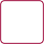 ┃推薦單位/ 推薦人	┃推薦人與被推薦者之關係┃聯絡信箱	┃聯絡電話┃推薦理由：（由推薦單位或推薦人闡述被推薦者之傑出事蹟及貢獻，請填寫推薦之候選人 600 字以內推薦事由及特殊貢獻。被推薦人	（女士 / 先生）之努力與貢獻，經查對環境保護、社會共融及經濟發展等永續發展相關領域確有卓越貢獻，其詳情已如上述，謹推薦其為傑出永續青年獎候選人。(推荐人務必親自簽名用印，並將正本回傳主辦單位。恕不接受電子用印。)此致台灣企業永續學院中	華	民	國	年	月	日推 薦 人 ：（請簽章）服務單位：（如係機關團體負責推薦者，請在此處加蓋印信）職	稱：通訊地址：候選人相關資料( 請依照重要性上至下排列 )┃學校名稱	┃院系科別	┃修業起迄年月	┃畢( 肄) 業1.2.3.┃服務企業或團體	┃職稱	┃起始西元年月	┃迄止西元年月1.2.3.┃服務企業或團體	┃部門或單位	┃職稱1.2.3.┃企業永續 (CS) 績效推行事蹟	┃起始西元年月	┃迄止西元年月1.2.3.┃獎項名稱	┃頒獎單位	┃得獎日期1.2.3.┃致力企業永續事蹟佐證資料候選人基本資料 ┃中文姓名┃英文姓名┃性別近六個月┃手機┃出生地二吋 脫帽半身照┃電話┃傳真┃通訊處┃電子信箱┃執行預算┃執行所需內部人力┃執行所需外部人力（單位：新台幣）（單位：人數）（單位：人數）202020212022候選人基本資料 ┃中文姓名┃英文姓名┃性別近六個月┃手機┃出生地二吋 脫帽半身照┃電話┃傳真┃通訊處┃電子信箱